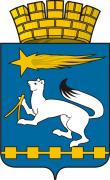 АДМИНИСТРАЦИЯ ГОРОДСКОГО ОКРУГА НИЖНЯЯ САЛДАП О С Т А Н О В Л Е Н И Е____________   									        № _____г. Нижняя СалдаОб утверждении Порядка и перечня случаев оказания на безвозвратной основе за счет средств бюджета городского округа Нижняя Салда дополнительной помощи при возникновении  неотложной необходимости в проведении капитального ремонта общего имущества в многоквартирных домах, расположенных на территории городского округа Нижняя СалдаВо исполнение пункта 9.3. части 1 статьи 14 Жилищного кодекса Российской Федерации,  пункта 4-2 статьи 6 Закона Свердловской области от 19 декабря 2013 года № 127-ОЗ «Об обеспечении проведения капитального ремонта общего имущества в многоквартирных домах на территории Свердловской области», руководствуясь Постановлением Правительства Свердловской области от 6 февраля 2007 года № 75-ПП «Об утверждении Порядка использования бюджетных ассигнований резервного фонда Правительства Свердловской области», Уставом городского округа Нижняя Салда,  пунктом 7 Положения о порядке образования и использования средств резервного фонда городского округа Нижняя Салда, утвержденного постановлением главы администрации городского округа Нижняя Салда от 11.01.2008 № 5 (с изменениями), рассмотрев предложение прокурора                  г. Нижняя Салда от 21.06.2018 № 1-360в-2018,   администрация городского округа Нижняя СалдаПОСТАНОВЛЯЕТ: 	1. Утвердить Порядок и перечень случаев оказания на безвозвратной основе за счет средств бюджета городского округа Нижняя Салда дополнительной помощи при возникновении неотложной необходимости в проведении капитального ремонта общего имущества в многоквартирных домах, расположенных на территории городского округа Нижняя Салда (прилагается).2. Опубликовать настоящее постановление в газете «Городской вестник плюс» и разместить на официальном сайте администрации городского округа Нижняя Салда.3. Контроль за исполнением настоящего постановления возложить 
на первого заместителя главы администрации городского округа Нижняя Салда С.Н. Гузикова.Глава городского округа						         Е.В. МатвееваУТВЕРЖДЕНпостановлением администрации городского округа Нижняя Салдаот 19.07.2018 № 543Порядок и перечень случаев оказания на безвозвратной основе за счет средств бюджета городского округа Нижняя Салда дополнительной помощи при возникновении  неотложной необходимости в проведении капитального ремонта общего имущества в многоквартирных домах, расположенных на территории городского округа Нижняя СалдаНастоящий Порядок определяет цель и случаи предоставления на безвозвратной основе за счет средств бюджета городского округа Нижняя Салда дополнительной помощи при возникновении неотложной необходимости в проведении капитального ремонта общего имущества в многоквартирных домах, расположенных на территории городского округа Нижняя Салда, включенных в Региональную программу капитального ремонта общего имущества в многоквартирных домах Свердловской области на 2015-2044 годы, утвержденную постановлением Правительства Свердловской области от 22.04.2014 № 306-ПП, собственники помещений в которых формируют фонд капитального ремонта на счете Регионального фонда содействия капитальному ремонту общего имущества в многоквартирных домах Свердловской области (далее - Региональный оператор).Под неотложной необходимостью понимаются случаи, требующие срочного выполнения работ по капитальному ремонту общего имущества в многоквартирных домах, расположенных на территории городского округа Нижняя Салда, затраты на которые не могли быть спрогнозированы заранее.Дополнительная помощь при возникновении неотложной необходимости в проведении капитального ремонта общего имущества в многоквартирных домах, расположенных на территории городского округа Нижняя Салда, оказывается в целях ликвидации последствий, возникших вследствие аварий или иных чрезвычайных ситуаций природного или техногенного характера.Порядок принятия решений о проведении капитального ремонта общего имущества многоквартирных домов в случае возникновения аварий или иных чрезвычайных ситуаций природного или техногенного характера, утвержден приказом Министерства энергетики и жилищно-коммунального хозяйства Свердловской области от 11.08.2017 № 260.Администрация городского округа Нижняя Салда в целях проведения капитального ремонта общего имущества многоквартирных домов в объеме, необходимом для ликвидации последствий, возникших вследствие аварий или иных чрезвычайных ситуаций природного или техногенного характера, направляют Региональному оператору соответствующее обращение с приложением установленного пакета документов. Объем средств, который Региональный оператор ежегодно вправе израсходовать на финансирование проведения капитального ремонта общего имущества в многоквартирных домах при возникновении аварий или иных чрезвычайных ситуаций природного или техногенного характера, определяется в размере, установленном статьей 28 Закона Свердловской области от 19 декабря 2013 года № 127 - ОЗ «Об обеспечении проведения капитального ремонта общего имущества в многоквартирных домах на территории Свердловской области».В случае недостаточности средств Регионального оператора для проведения капитального ремонта общего имущества в многоквартирном доме при возникновении аварии, иных чрезвычайных ситуаций природного или техногенного характера дополнительная помощь при возникновении неотложной необходимости в проведении капитального ремонта общего имущества в многоквартирных домах, расположенных на территории городского округа Нижняя Салда из средств резервного фонда на безвозвратной основе за счет средств бюджета Свердловской области в соответствии с Постановлением Правительства Свердловской области от                6 августа 2014 года № 688-ПП «Об утверждении Правил выделения бюджетных ассигнований из резервного фонда Правительства Свердловской области для предупреждения и ликвидации чрезвычайных ситуаций природного и техногенного характера».В случае недостаточности средств резервного фонда Правительства Свердловской области для предупреждения и ликвидации чрезвычайных ситуаций природного и техногенного характера для проведения капитального ремонта общего имущества в многоквартирном доме при возникновении аварии, иных чрезвычайных ситуаций природного или техногенного характера предоставляется дополнительная помощь при возникновении неотложной необходимости в проведении капитального ремонта общего имущества в многоквартирных домах, расположенных на территории городского округа Нижняя Салда из средств резервного фонда на безвозвратной основе за счет средств бюджета городского округа Нижняя Салда в соответствии с Положением о порядке образования и использования средств резервного фонда городского округа Нижняя Салда, утвержденным постановлением главы администрации городского округа Нижняя Салда от 11.01.2008 № 5 (с изменениями).8.  Рассмотрение обращений и принятия решений по выделению средств производится комиссией по предупреждению и ликвидации чрезвычайных ситуаций и обеспечению пожарной безопасности на территории городского округа Нижняя Салда, созданной на основании постановления администрации городского округа Нижняя Салда от 12.07.2017 № 516. 